TTerrorism (Commonwealth Powers) Act 2002Portfolio:PremierAgency:Department of the Premier and CabinetTerrorism (Commonwealth Powers) Act 20022002/05314 Jan 2003s. 1 & 2: 14 Jan 2003;Act other than s. 1 & 2: 3 May 2003 (see s. 2 and Gazette 2 May 2003 p. 1491)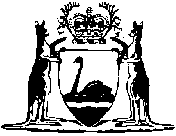 